Aos Pró-Reitores de Planejamento e Administração das IFES da Região NortePrezados Pró-Reitores,Confirmamos a realização da I Reunião de Pró-Reitores de Planejamento e Administração da Região Norte, a ocorrer nos dias 19 e 20 de fevereiro do corrente ano na Universidade Federal do Amapá.Considerando que todos os voos destinados a Macapá passam por Belém, para melhor acolhê-los e acomodá-los, encaminhamos anexa opções de voos (Belém/Macapá) e hospedagem.Ratificamos a necessidade de confirmação de Vossa participação e eventuais acompanhantes, até o dia 10/02, através do e-mail lorena@unifap.br e telefones (96) 3312-1732 e (96) 8803-6834. Solicitamos também, que até esta data, encaminhem sugestões para pauta da reunião.Atenciosamente,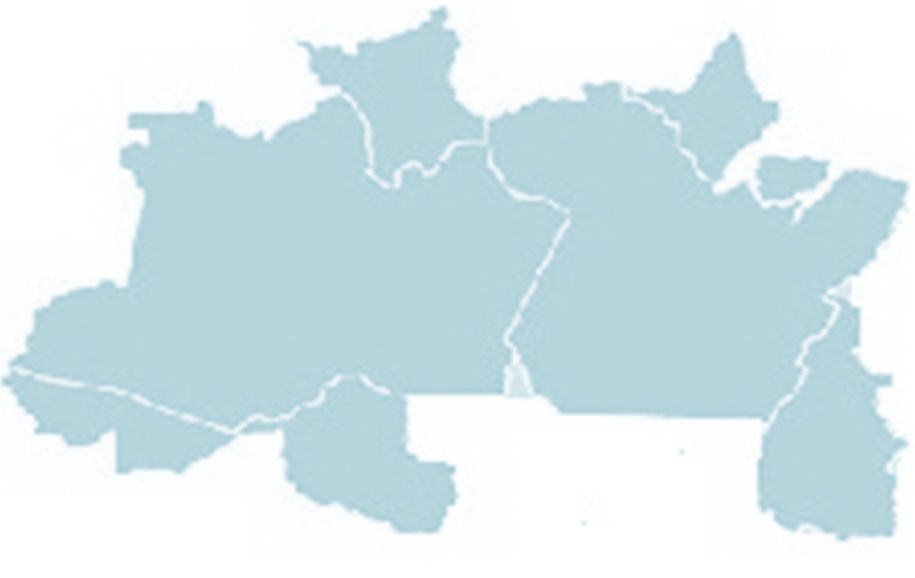 *Os preços estão sujeitos a negociaçãoHospedagemHospedagemHospedagemHotelAcomodaçãoValores R$ por diária*Amazon Plaza HotelEndereço: Rua Beira Rio, 208 – Santa Inês, Macapá-AP, (96) 3312-5450E-mail:amazon.plaza.hotel@gmail.comSite: www.amazonplazahotel.comStander Individual160,00Amazon Plaza HotelEndereço: Rua Beira Rio, 208 – Santa Inês, Macapá-AP, (96) 3312-5450E-mail:amazon.plaza.hotel@gmail.comSite: www.amazonplazahotel.comStander Duplo190,00Amazon Plaza HotelEndereço: Rua Beira Rio, 208 – Santa Inês, Macapá-AP, (96) 3312-5450E-mail:amazon.plaza.hotel@gmail.comSite: www.amazonplazahotel.comSuíte Standard210,00Amazon Plaza HotelEndereço: Rua Beira Rio, 208 – Santa Inês, Macapá-AP, (96) 3312-5450E-mail:amazon.plaza.hotel@gmail.comSite: www.amazonplazahotel.comSuíte Panorâmica280,00Amazon Plaza HotelEndereço: Rua Beira Rio, 208 – Santa Inês, Macapá-AP, (96) 3312-5450E-mail:amazon.plaza.hotel@gmail.comSite: www.amazonplazahotel.comApartamentoPanorâmico180,00Hotel do ForteEnd.: Avenida Beira Rio, 248 – Trem, Macapá-AP, (96) 3222-2855 E-mail: hoteldoforte@hotmail.comSite: www.hoteldoforte.comStander Individual150,00Hotel do ForteEnd.: Avenida Beira Rio, 248 – Trem, Macapá-AP, (96) 3222-2855 E-mail: hoteldoforte@hotmail.comSite: www.hoteldoforte.comStander Duplo190,00Hotel do ForteEnd.: Avenida Beira Rio, 248 – Trem, Macapá-AP, (96) 3222-2855 E-mail: hoteldoforte@hotmail.comSite: www.hoteldoforte.comStander Triplo   230,00 Hotel do ForteEnd.: Avenida Beira Rio, 248 – Trem, Macapá-AP, (96) 3222-2855 E-mail: hoteldoforte@hotmail.comSite: www.hoteldoforte.comExecutivo Individual 250,00Hotel do ForteEnd.: Avenida Beira Rio, 248 – Trem, Macapá-AP, (96) 3222-2855 E-mail: hoteldoforte@hotmail.comSite: www.hoteldoforte.comExecutivo Duplo   280,00 VoosGolTamTamAzulAzulBelém/Macapá/BelémVolta 20.02Macapá – 17:40Belém – 18:30Duração: 50minIda 19.02Belém – 06:07Macapá – 06:59Duração: 52minVolta 20.02Macapá – 20:27Belém – 21:17Duração: 50minIda 19.02Belém – 7:00Macapá – 08:10Duração: 1h10minVolta 20.02Macapá - 19:10Belém – 20:20Duração: 1h10min